Архыз на 2 дняМаршрут: Краснодар-Нижний Архыз-Курорт Романтик-Ярославская15-16 ДЕКАБРЯ 2018  2 дня/ 1 ночь
Архыз – это настоящий калейдоскоп ярких впечатлений! В нашем туре вы поднимитесь высоко в горы, чтобы встретиться с настоящей зимней сказкой. Нескучный разнообразный отдых для романтиков и любителей приключений  в сопровождении опытного гида на комфортабельном микроавтобусе. Отдых после экскурсий в уютной гостинице в горах. Заряд отличного зимнего настроения перед Новым годом!Маршрут: Краснодар-Нижний Архыз-Курорт Романтик-Ярославская15-16 ДЕКАБРЯ 2018  2 дня/ 1 ночь
Архыз – это настоящий калейдоскоп ярких впечатлений! В нашем туре вы поднимитесь высоко в горы, чтобы встретиться с настоящей зимней сказкой. Нескучный разнообразный отдых для романтиков и любителей приключений  в сопровождении опытного гида на комфортабельном микроавтобусе. Отдых после экскурсий в уютной гостинице в горах. Заряд отличного зимнего настроения перед Новым годом!Маршрут: Краснодар-Нижний Архыз-Курорт Романтик-Ярославская15-16 ДЕКАБРЯ 2018  2 дня/ 1 ночь
Архыз – это настоящий калейдоскоп ярких впечатлений! В нашем туре вы поднимитесь высоко в горы, чтобы встретиться с настоящей зимней сказкой. Нескучный разнообразный отдых для романтиков и любителей приключений  в сопровождении опытного гида на комфортабельном микроавтобусе. Отдых после экскурсий в уютной гостинице в горах. Заряд отличного зимнего настроения перед Новым годом!ПРОГРАММА ТУРА15.12(суббота). Ранний выезд на микроавтобусе из Краснодара от Драмтеатра в 06:20. В пути около 6 часов.Обзорная путевая экскурсия с остановками в живописных местах.  В долине реки Большой Зеленчук мы остановимся у древнего Лика Христа. На загрунтованной скале средневековый художник нанес изображение Нерукотворного Спаса. Ученые до сих пор спорят о точной датировке сотворения этой иконы и предполагают, что это случилось примерно тысячу лет назад. После подъема к Лику, вам откроется вид на средневековое Аланское городище. Остановка на сувенирном рынке, где находятся кафе, в которых можно пообедать горячими блюдами (самостоятельно за доп.плату).Далее на автобусе мы едем к «Глазу Планеты» на верхнюю научную площадку (2020 метров н.у.м.). Вас ждет знакомство с самым крупным телескопом России – БТА*. Экскурсия по комплексу с научным сотрудником, которая позволит вам узнать многое новое о Космосе. Видом, что открывается отсюда можно любоваться бесконечно!Пешеходная экскурсия с гидом в Нижне-Архызский историко-архитектурный и археологический комплекс*. Музей под открытым небом был основан в 1977 году на базе средневекового аланского городища VII-ХIV вв. Здесь в Х-ХIII вв. располагалась столица могущественной Алании - город Маас. Памятников, аналогичных Нижне-Архызским христианским культовым сооружениям и уникальному "солнечному календарю", по возрасту и многослойности культуры в нашей стране больше нет! Наша несложная прогулка протяженностью 5 км займет 2 часа.Заселение в гостиницу в 18:00. Ужин в столовой (включен). Отдых.ПРОГРАММА ТУРА15.12(суббота). Ранний выезд на микроавтобусе из Краснодара от Драмтеатра в 06:20. В пути около 6 часов.Обзорная путевая экскурсия с остановками в живописных местах.  В долине реки Большой Зеленчук мы остановимся у древнего Лика Христа. На загрунтованной скале средневековый художник нанес изображение Нерукотворного Спаса. Ученые до сих пор спорят о точной датировке сотворения этой иконы и предполагают, что это случилось примерно тысячу лет назад. После подъема к Лику, вам откроется вид на средневековое Аланское городище. Остановка на сувенирном рынке, где находятся кафе, в которых можно пообедать горячими блюдами (самостоятельно за доп.плату).Далее на автобусе мы едем к «Глазу Планеты» на верхнюю научную площадку (2020 метров н.у.м.). Вас ждет знакомство с самым крупным телескопом России – БТА*. Экскурсия по комплексу с научным сотрудником, которая позволит вам узнать многое новое о Космосе. Видом, что открывается отсюда можно любоваться бесконечно!Пешеходная экскурсия с гидом в Нижне-Архызский историко-архитектурный и археологический комплекс*. Музей под открытым небом был основан в 1977 году на базе средневекового аланского городища VII-ХIV вв. Здесь в Х-ХIII вв. располагалась столица могущественной Алании - город Маас. Памятников, аналогичных Нижне-Архызским христианским культовым сооружениям и уникальному "солнечному календарю", по возрасту и многослойности культуры в нашей стране больше нет! Наша несложная прогулка протяженностью 5 км займет 2 часа.Заселение в гостиницу в 18:00. Ужин в столовой (включен). Отдых.ПРОГРАММА ТУРА15.12(суббота). Ранний выезд на микроавтобусе из Краснодара от Драмтеатра в 06:20. В пути около 6 часов.Обзорная путевая экскурсия с остановками в живописных местах.  В долине реки Большой Зеленчук мы остановимся у древнего Лика Христа. На загрунтованной скале средневековый художник нанес изображение Нерукотворного Спаса. Ученые до сих пор спорят о точной датировке сотворения этой иконы и предполагают, что это случилось примерно тысячу лет назад. После подъема к Лику, вам откроется вид на средневековое Аланское городище. Остановка на сувенирном рынке, где находятся кафе, в которых можно пообедать горячими блюдами (самостоятельно за доп.плату).Далее на автобусе мы едем к «Глазу Планеты» на верхнюю научную площадку (2020 метров н.у.м.). Вас ждет знакомство с самым крупным телескопом России – БТА*. Экскурсия по комплексу с научным сотрудником, которая позволит вам узнать многое новое о Космосе. Видом, что открывается отсюда можно любоваться бесконечно!Пешеходная экскурсия с гидом в Нижне-Архызский историко-архитектурный и археологический комплекс*. Музей под открытым небом был основан в 1977 году на базе средневекового аланского городища VII-ХIV вв. Здесь в Х-ХIII вв. располагалась столица могущественной Алании - город Маас. Памятников, аналогичных Нижне-Архызским христианским культовым сооружениям и уникальному "солнечному календарю", по возрасту и многослойности культуры в нашей стране больше нет! Наша несложная прогулка протяженностью 5 км займет 2 часа.Заселение в гостиницу в 18:00. Ужин в столовой (включен). Отдых.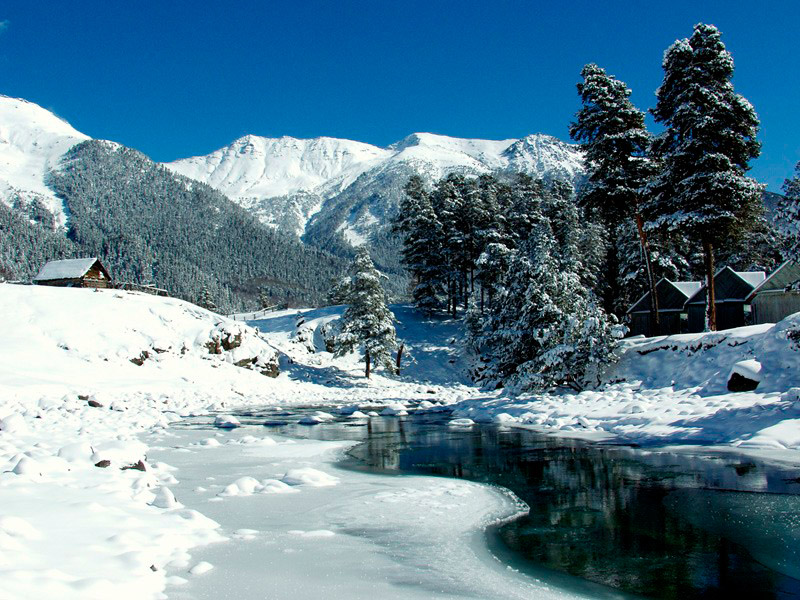 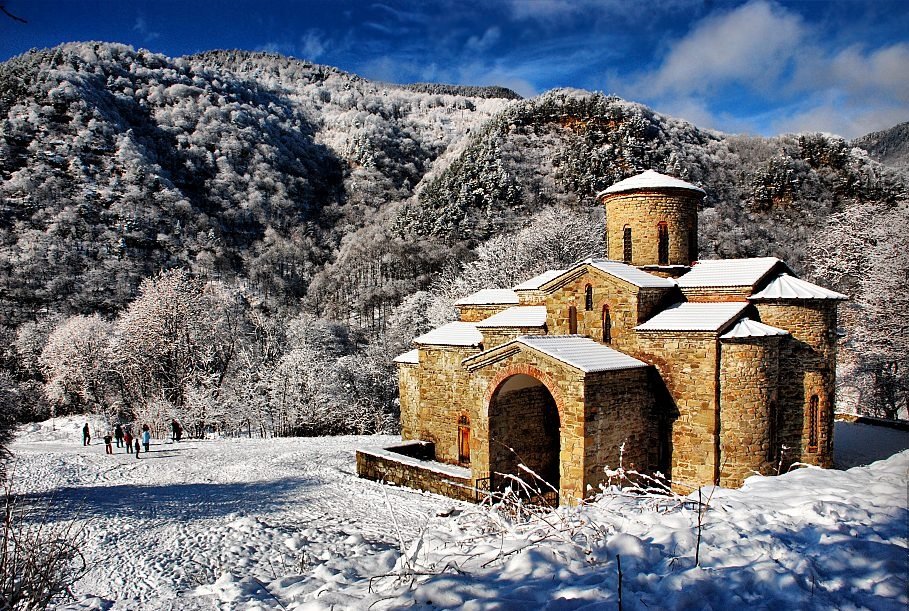 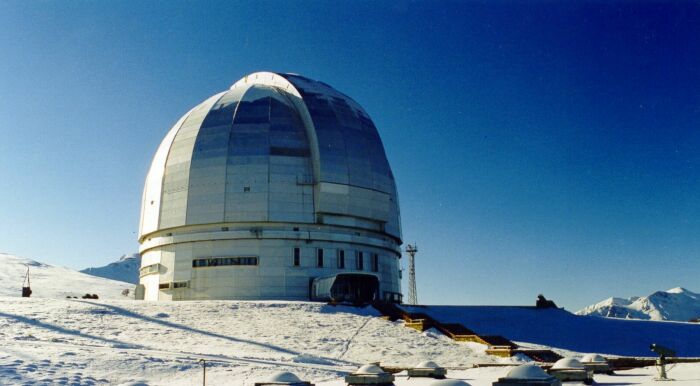 16.12.(воскресенье) В 07:30 завтрак в гостинице (включен). Освобождение номеров. Отправление на курорт Архыз-Романтик и Лунная Поляна. Расположение курортов уникально: в самой солнечной горной долине, в окружении хвойных лесов и высоких хребтов на высоте 1700 метров. Подъем на канатной дороге «Млечный путь»* по желанию за доп.плату на хребет Абишира-Ахуба (2240 м.над уровнем моря) знакомство с панорамой Главного Кавказского Хребта и горнолыжным туристским центром.Свободное время для катания на санках, коньках (по погоде).Остановка для обеда в кафе с национальной кухней ( за доп.плату). Рекомендуем отведать знаменитых архызских хычинов с айраном, горячую шорпу или лагман.Далее мы отправляемся на заслуженный отдых в ст. Ярославскую (Мостовской район). Купание в кремниевых термальных минеральных источниках* наполнит ваше тело здоровьем и гармонией.В 18:00 отправление обратно в  Краснодар (прибытие ориентировочно  21:00).   
Стоимость тура: 5 800 руб./ с 1 чел при 2-х, 3-х местном размещении
Стоимость 1 местного размещения: 6 000 руб.16.12.(воскресенье) В 07:30 завтрак в гостинице (включен). Освобождение номеров. Отправление на курорт Архыз-Романтик и Лунная Поляна. Расположение курортов уникально: в самой солнечной горной долине, в окружении хвойных лесов и высоких хребтов на высоте 1700 метров. Подъем на канатной дороге «Млечный путь»* по желанию за доп.плату на хребет Абишира-Ахуба (2240 м.над уровнем моря) знакомство с панорамой Главного Кавказского Хребта и горнолыжным туристским центром.Свободное время для катания на санках, коньках (по погоде).Остановка для обеда в кафе с национальной кухней ( за доп.плату). Рекомендуем отведать знаменитых архызских хычинов с айраном, горячую шорпу или лагман.Далее мы отправляемся на заслуженный отдых в ст. Ярославскую (Мостовской район). Купание в кремниевых термальных минеральных источниках* наполнит ваше тело здоровьем и гармонией.В 18:00 отправление обратно в  Краснодар (прибытие ориентировочно  21:00).   
Стоимость тура: 5 800 руб./ с 1 чел при 2-х, 3-х местном размещении
Стоимость 1 местного размещения: 6 000 руб.16.12.(воскресенье) В 07:30 завтрак в гостинице (включен). Освобождение номеров. Отправление на курорт Архыз-Романтик и Лунная Поляна. Расположение курортов уникально: в самой солнечной горной долине, в окружении хвойных лесов и высоких хребтов на высоте 1700 метров. Подъем на канатной дороге «Млечный путь»* по желанию за доп.плату на хребет Абишира-Ахуба (2240 м.над уровнем моря) знакомство с панорамой Главного Кавказского Хребта и горнолыжным туристским центром.Свободное время для катания на санках, коньках (по погоде).Остановка для обеда в кафе с национальной кухней ( за доп.плату). Рекомендуем отведать знаменитых архызских хычинов с айраном, горячую шорпу или лагман.Далее мы отправляемся на заслуженный отдых в ст. Ярославскую (Мостовской район). Купание в кремниевых термальных минеральных источниках* наполнит ваше тело здоровьем и гармонией.В 18:00 отправление обратно в  Краснодар (прибытие ориентировочно  21:00).   
Стоимость тура: 5 800 руб./ с 1 чел при 2-х, 3-х местном размещении
Стоимость 1 местного размещения: 6 000 руб.В стоимость тура включено:Проезд на комфортабельном микроавтобусе  Проживание в гостинице  «Академия» (п.Нижний Архыз) 1,2, 3-х местные номера со всеми удобствами, душ,ТВ, балкон.Питание: ужин, завтрак.Экскурсионное обслуживание гидом из Краснодара;Страховка от несчат.случая.Оплачивается дополнительно на маршруте: Экскурсия по телескопу БТА – 200 руб./чел. /100 руб./детск.Экскурсия в Нижне-Архызский  комплекс– 200 руб./чел.Канатная дорога – 800 руб. / 400 руб./детск.Купание в термальном источника 400 руб./взр / 200 руб./детск.Необходимое снаряжение: удобная теплая спортивная одежда и обувь (обязательно + сменная). Солнцезащитные очки.Для поездки необходим паспорт!В стоимость тура включено:Проезд на комфортабельном микроавтобусе  Проживание в гостинице  «Академия» (п.Нижний Архыз) 1,2, 3-х местные номера со всеми удобствами, душ,ТВ, балкон.Питание: ужин, завтрак.Экскурсионное обслуживание гидом из Краснодара;Страховка от несчат.случая.Оплачивается дополнительно на маршруте: Экскурсия по телескопу БТА – 200 руб./чел. /100 руб./детск.Экскурсия в Нижне-Архызский  комплекс– 200 руб./чел.Канатная дорога – 800 руб. / 400 руб./детск.Купание в термальном источника 400 руб./взр / 200 руб./детск.Необходимое снаряжение: удобная теплая спортивная одежда и обувь (обязательно + сменная). Солнцезащитные очки.Для поездки необходим паспорт!В стоимость тура включено:Проезд на комфортабельном микроавтобусе  Проживание в гостинице  «Академия» (п.Нижний Архыз) 1,2, 3-х местные номера со всеми удобствами, душ,ТВ, балкон.Питание: ужин, завтрак.Экскурсионное обслуживание гидом из Краснодара;Страховка от несчат.случая.Оплачивается дополнительно на маршруте: Экскурсия по телескопу БТА – 200 руб./чел. /100 руб./детск.Экскурсия в Нижне-Архызский  комплекс– 200 руб./чел.Канатная дорога – 800 руб. / 400 руб./детск.Купание в термальном источника 400 руб./взр / 200 руб./детск.Необходимое снаряжение: удобная теплая спортивная одежда и обувь (обязательно + сменная). Солнцезащитные очки.Для поездки необходим паспорт!Фирма оставляет за собой право на внесение изменений в порядок проживания  и время  посещения экскурсионных объектов или на замену на равнозначные,  сохраняя при этом программу в целом.* Фирма не несет ответственность за изменения стоимости дополнительных оплат по маршрутуФирма оставляет за собой право на внесение изменений в порядок проживания  и время  посещения экскурсионных объектов или на замену на равнозначные,  сохраняя при этом программу в целом.* Фирма не несет ответственность за изменения стоимости дополнительных оплат по маршрутуФирма оставляет за собой право на внесение изменений в порядок проживания  и время  посещения экскурсионных объектов или на замену на равнозначные,  сохраняя при этом программу в целом.* Фирма не несет ответственность за изменения стоимости дополнительных оплат по маршруту